Żołędowo 01.10.2021 r.	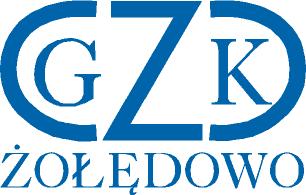 L.dz. 5106/2021r.GZK.271.19.2021ZAWIADOMIENIE O UNIEWAŻNIENIU POSTĘPOWANIA w zakresie części 2.Dotyczy: postępowania o udzielenie zamówienia: Dostawa pojazdów na potrzeby Gminnego Zakładu Komunalnego w Żołędowie	Działając na podstawie art. 255 pkt 2 ustawy Prawo zamówień publicznych (t.j. Dz. U. z 2019 r., poz. 2019) Zamawiający informuje, że unieważnia postępowanie w zakresie części 2, prowadzone w trybie podstawowym na podstawie art. 275 pkt. 1.W postępowaniu złożono ofertę:Uzasadnienie unieważnieniaZamawiający działając zgodnie z art. 226 ust. 1 pkt 5 ustawy Prawo zamówień publicznych                (Dz. U. z 2019 r. poz. 2019 ze zm.) odrzucił ofertę wykonawcy "Auto-Hit Heimann" S.C. Zamawiający określił kryteria oceny ofert w SWZ tj. cena oraz okres gwarancji. Wykonawca                 w formularzu ofertowym nie wskazał okresu gwarancji . W związku z powyższym oferta ww. Wykonawcy podlega odrzuceniu.Na podstawie art. 255 pkt 2 ustawy Prawo zamówień publicznych (t.j. Dz. U. z 2019 r., poz. 2019) Zamawiający unieważnia postępowanie w zakresie części 2, gdyż jedyna złożona ofertą podlega odrzuceniu.	Dyrektor                                                                                                                 Leszek DziamskiLp.WykonawcaCena brutto1."Auto-Hit Heimann" S.C. Grażyna Heimann & Romuald Heimann ul. Polna 7, 64-820 Szamocin Część 2:   116.727,00 zł2.MIKOŁAJCZAK Spółka Jawna ul. Armii Krajowej 250, 85-689 BydgoszczCzęść 2: ……………………